INFORME DE RECEPCIÓN BIEN URBANO O RURALNumero consecutivo asignado por FRV “NOMBRE DEL BIEN”IDENTIFICADO CON FOLIO DE MATRÍCULA INMOBILIARIA No Ejemplo: 015-53199FONDO PARA LA REPARACIÓN DE LAS VÍCTIMASUNIDAD PARA LA ATENCIÓN Y REPARACIÓN INTEGRAL A LAS VÍCTIMASPOSTULADO: Ejem: RAMIRO VANOY MURILLOBLOQUE: Ejem: MINEROS.Ejemplo:01 DE FEBRERO DE 2018 (fecha del acta de secuestro)Ejemplo: TARAZÁ – ANTIOQUIAObjeto de la comisión: (Debe estar acorde al plan de trabajo)Realizar la recepción del predio Ejemplo: “Montepio 1”, ubicado en el municipio de Tarazá, departamento de Antioquia. (Debe estar acorde al plan de trabajo).Identificación del inmueble:  Análisis Jurídico Predial: Descripción Física:   (Debe contener: con el fin de establecer la localización y georreferenciación del bien. Para el caso de los bienes inmuebles dicha descripción incluirá su identificación de cabida y linderos, conforme a los títulos de propiedad. Así mismo, describirá los elementos constitutivos del bien, conforme a la normatividad vigente expedida por el Instituto Geográfico Agustín Codazzi, y su grado de conservación.)Ejemplo: El bien se ubica en el sitio denominado Vereda La Primavera corregimiento de La Caucana del municipio de Tarazá. Partiendo desde el Municipio de Caucasia hacía el Municipio de Tarazá, se tomó un giro al costado derecho después del peaje entrando al sector urbano del municipio de Tarazá, por la vía que conduce al corregimiento La Caucana. De allí se atravesó por vía destapada hasta llegar a un sitio conocido como la vara, donde se realizó giró al costado izquierdo de la vía, por donde nos condujo por la ruta que va al Corregimiento La Caucana. Al avanzar por esta vía se llegó a una Y, de allí se tomó el costado derecho que va hasta la vereda la Caucana con un recorrido total de 85,5 km aproximadamente donde se logró llegar a la Hacienda la Luna 2, que era el predio objeto de la diligencia. Este inmueble identificado como la Luna Dos, tiene 71 parcelas con cultivos de caucho que son a su vez un programa de proyectos productivos; está rodeado de bosques nativos. En la construcción denominado Casa Nueva y según información de su administrador existen 14 Has de cultivo de caucho con 500 plantaciones por hectárea, o sea que alrededor de 7000 plantaciones por hectárea. Los otros cultivos de cauchos se encuentran parceladas físicamente no jurídicamente y su producción la comercializan con la Empresa ELSATEX. Según lo evidenciado en campo los cultivos de caucho están en óptimo estado de conservación, con terrenos de pastos bajos y limpios. Los terrenos son propicios y aptos para la explotación agrícola.   Con respecto a su terreno, son semi ondulados con una topografía con inclinaciones que varían del 15% al 45% de pendiente inclinada, alrededor posee fuentes hídricas. En medio del recorrido se observó que existen varias vías transitorias dentro del predio donde se arribó a un lugar y se observó 2 casas, una cancha de fútbol, una gallera y una construcción en ruinas, abandonada donde funcionaba al parecer una planta procesadora. Se logró apreciar proyectos productivos tales como; naranjas, cacao y maíz que fueron de desmovilizados, en estado de total abandono; en un 30 % del predio se evidenció terreno boscoso y muy enmontado. Por el costado oriental limita con el Río Man. En cuanto a los servicios públicos se pudo observar que en las construcciones vistas dentro del bien solo hay servicio de energía eléctrica, el agua se toma de una quebrada y se recoge por gravedad en algunas fincas.Capacidad Agrológica:Ejemplo: La capacidad agrologica del predio objeto de alistamiento es de clase 4 correspondiente a suelos con pendientes muy pronunciadas entre 12 y 20% por lo que los cultivos que pueden desarrollarse allí son muy limitados. Presentan susceptibilidad severa a la erosión y procesos erosivos fuertes como surcos, cárcavas, solifluxión y remociones en masa. Son suelos superficiales con poca profundidad efectiva, baja retención de humedad, muy baja fertilidad natural, drenaje impedido, texturas pesadas con problemas de sobresaturación aun después del drenaje, salinidad, alcalinidad o acidez severas y moderados efectos adversos de clima. En zonas húmedas pueden cultivarse en ciclos largos de XXXXXXX.Nota: Para registrar la capacidad agrologica se debe tener en cuenta determinar la clase correspondiente con la información encontrada en el siguiente cuadro. Solo se debe registrar para bienes rurales. El predio La Luna Dos colinda de la siguiente manera, con los siguientes predios: Por el Norte con el predio 7902005000001500022– Río Man; por el Este con los predios 7902005000001500006-7902005000001500019; por el Sur con el predio 7902005000000800016 y por el Oeste con los predios 792005000001500022 y el Río Man.IMAGÉN UBICACIÓN DEL PREDIO (Ejemplo)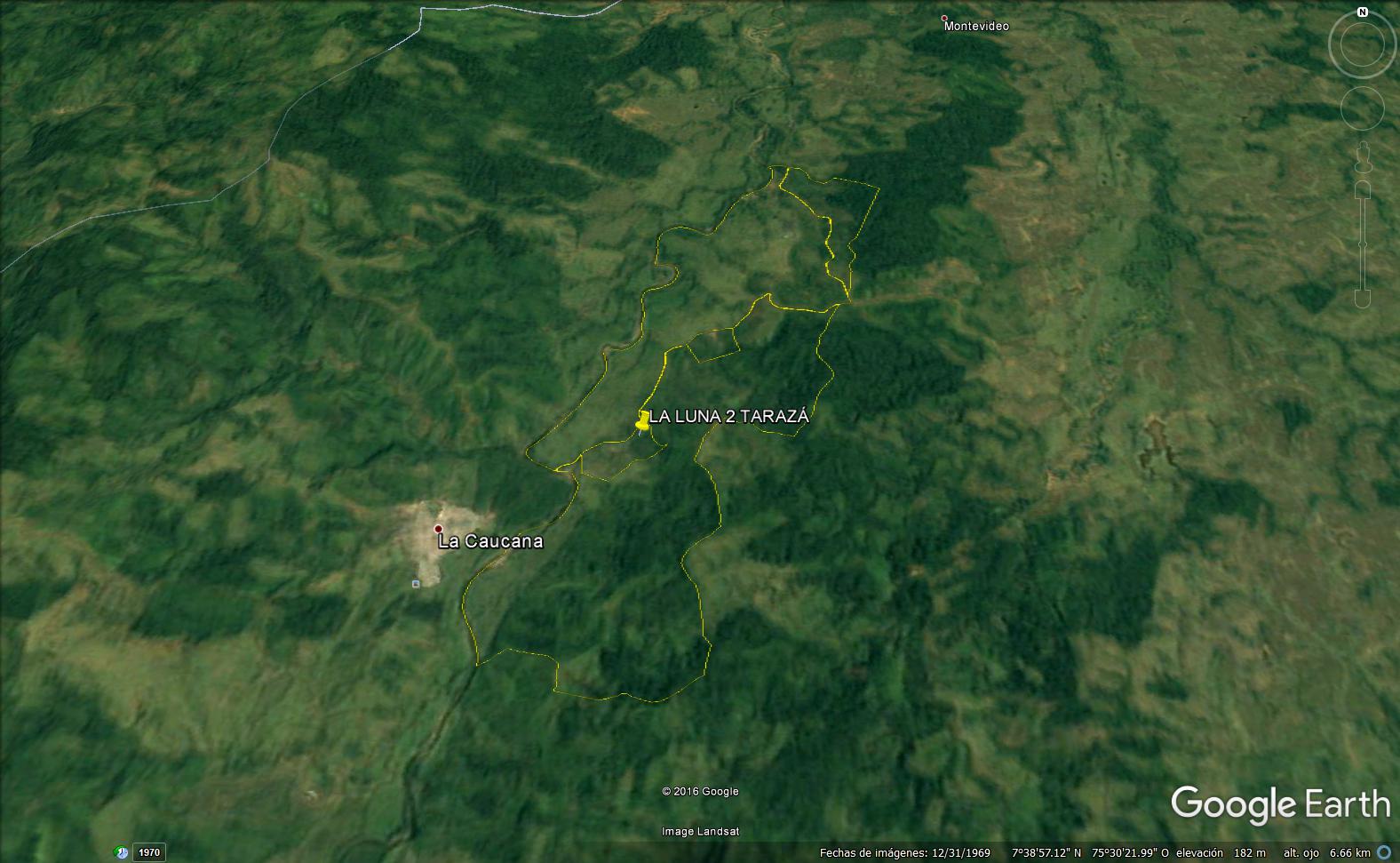 Fuente: (citar de donde se obtiene la imagen y la fecha               PLANO TOPOGRÁFICO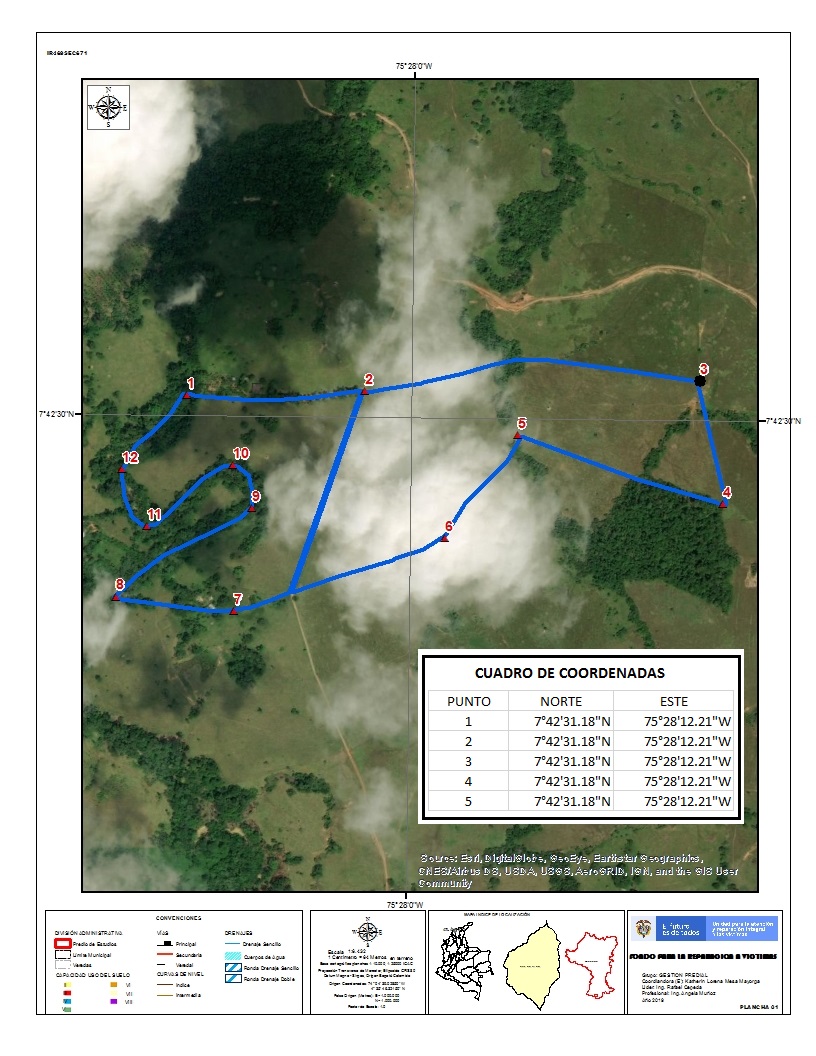 Fuente: (citar de donde se obtiene la imagen y la fecha)Síntesis de visita: (Es una descripción de las actividades realizadas desde el inicio de la comisión incluye el recorrido y las personas que acompañaron la diligencia) Ejemplo: Se programa la comisión de recepción del predio denominado “Montepio 1”, identificado con FMI No. 015-66866, ubicado en el corregimiento la Caucana, Jurisdicción del Municipio Tarazá. Asistió la Fiscal Seccional 159 Dra. Aydee Gómez Pérez,  quien contó con el apoyo del señor Nelson Darío Rodríguez Jiménez y Carlos Humberto Ortiz Saavedra, Técnico Investigador I adscrito al CTI, Grupo Técnico Persecución Bienes Justicia Transicional, en representación del Fondo para la Reparación de las Víctimas las siguientes personas: señora Leidy Marcela Romero Agudelo identificada con c.c. 1.032.402.977 expedida en Bogotá – abogada y el  Técnico de Proyectos Productivos del Fondo para la Reparación de las Víctimas el señor Sergio Avendaño Cruz identificado con c.c. 80.283212.Para la diligencia se contó con el apoyo de la policía de Antioquia Coronel Wilson Snehider Pardo y el comando de policía de la Caucana al mando del Intendente Carlos Andrés Chaux Granada. Se procedió con la identificación física del bien, descripción general, estado de conservación, recolección de información documental, entre otros factores que permitían establecer las condiciones en las que se encontraba el bienDescripción ConstruccionesObligaciones A Cargo Del BienSituación EconómicaSistema Actual de Administración Del BienDiagnóstico físico-catastral (si aplica)En la diligencia se ubicó el predio señalando los linderos generales en físico de la propiedad global por parte de funcionarios del CTI señor Nelson Darío Rodríguez Jiménez. El predio objeto de la diligencia se encuentra debidamente caracterizado, se evidencia en la visita a campo que el predio tiene características de terreno ondulado con pendientes entre el 10% y el 32%, el predio Montepio 1 posee actividad agrícola. De acuerdo con la consulta en las bases de datos del IGAC no se evidencia que el predio se encuentre restringido por áreas de parques naturales, zona de minería o páramos.Dado lo anterior se recomienda realizar un levantamiento topográfico con relleno predial con el fin de clarificar los linderos, las áreas y adicionalmente avaluar el predio y determinar qué tipo de proyecto productivo se puede desarrollar en el mismo. 	Registro Fotográfico:EjemplosNota: Se deben anexar fotos de las construcciones que se encuentren en el bien. Acciones Inmediatas:Acciones a desarrollar:Actualización de la información recolectada en campo – Sistema de Información FRVReporte de Incidentes y/o Accidentes de Seguridad y Trabajo:Anexos:Plan de trabajo (Solo en caso que asista a esta diligencia personal del FRV).Registro fotográfico y/o fílmico en medio magnético.Acta de secuestro cuando sea recepción Predio Lote 1 Manzana G – Casa 12- Nueva Aldea Iguacitos, FMI 352-10029, en original 7 folios.Demás documentos que soporten el informe, por ejemplo:Certificado de impuesto predial.Servicios públicos.Certificado de tradición y libertad.Cordialmente,Firma Nombre del comisionado.CargoEquipo del FRV a que perteneceDatos de contactoCONTROL DE CAMBIOS. LocalizaciónDepartamentoDepartamentoDepartamentoEjemplo: ANTIOQUIAEjemplo: ANTIOQUIAEjemplo: ANTIOQUIALocalizaciónMunicipioMunicipioMunicipioTarazáTarazáTarazáLocalizaciónCorregimiento y VeredaCorregimiento y VeredaCorregimiento y VeredaLa CaucanaLa CaucanaLa CaucanaLocalizaciónBarrio:Barrio:Barrio:N/AN/AN/ANombre del bien                                       CIELO AZUL – LA INDIANA                                       CIELO AZUL – LA INDIANA                                       CIELO AZUL – LA INDIANA                                       CIELO AZUL – LA INDIANA                                       CIELO AZUL – LA INDIANA                                       CIELO AZUL – LA INDIANAClase de bienUrbano:Urbano:Urbano:Rural: Rural: Rural: Sub clase de bienFinca.Finca.Finca.Finca.Finca.Finca.CoordenadasEjemplo: 7°37'13.366 N    75°33'4.321 W (Geográficas WGS84)Ejemplo: 7°37'13.366 N    75°33'4.321 W (Geográficas WGS84)Ejemplo: 7°37'13.366 N    75°33'4.321 W (Geográficas WGS84)Ejemplo: 7°37'13.366 N    75°33'4.321 W (Geográficas WGS84)Ejemplo: 7°37'13.366 N    75°33'4.321 W (Geográficas WGS84)Ejemplo: 7°37'13.366 N    75°33'4.321 W (Geográficas WGS84)Matrícula InmobiliariaEjemplo: 015-49853Ejemplo: 015-49853Ejemplo: 015-49853Ejemplo: 015-49853Ejemplo: 015-49853Ejemplo: 015-49853Círculo RegistralEjemplo: 015 - CAUCASIAEjemplo: 015 - CAUCASIAEjemplo: 015 - CAUCASIAEjemplo: 015 - CAUCASIAEjemplo: 015 - CAUCASIAEjemplo: 015 - CAUCASIACédula CatastralEjemplo: 2050000140000150000000Ejemplo: 2050000140000150000000Ejemplo: 2050000140000150000000Ejemplo: 2050000140000150000000Ejemplo: 2050000140000150000000Ejemplo: 2050000140000150000000Aspecto Físico Área Folio de Matrícula   Área Escritura PúblicaÁreaCatastralÁrea ConstruidaxxxxxxxxxxxxxxxxxxUAF (Unidad Agrícola Familiar)Ejemplo: 45 haEjemplo: 45 haEjemplo: 45 haEjemplo: 45 haEjemplo: 45 haEjemplo: 45 haTipo de EntregaEjemplo: SECUESTRO o DIRECTAEjemplo: SECUESTRO o DIRECTAEjemplo: SECUESTRO o DIRECTAEjemplo: SECUESTRO o DIRECTAEjemplo: SECUESTRO o DIRECTAEjemplo: SECUESTRO o DIRECTANombre del Bien xxxxxxxxxxxxxxxMatrícula Inmobiliaria NúmeroxxxxxxFolio matrizFolio matrizxxxMatrícula Inmobiliaria NúmeroxxxxxxMatrícula derivadaMatrícula derivadaxxxFecha de Apertura del FolioxxxxxxxxxxxxxxxEstado del Folio Activo     ( X )                              Cerrado (   )        Activo     ( X )                              Cerrado (   )        Activo     ( X )                              Cerrado (   )        Activo     ( X )                              Cerrado (   )        Activo     ( X )                              Cerrado (   )        No. Código CatastralActual:  N/AActual:  N/AActual:  N/AAnterior: N/RAnterior: N/RTipo de PredioUrbano (  )Urbano (  )Urbano (  )Rural (X)Rural (X)UbicaciónDepartamentoxxxMunicipioMunicipioxxxUbicaciónVereda xxxBarrio o ParajeBarrio o ParajexxxÁreaActualizadaxxxAnteriores (indicar la fecha si es posible)Anteriores (indicar la fecha si es posible)xxxDescripción Cabida y LinderosEjemplo: Lote de terreno con una superficie de 731 hectáreas y 3588 metros cuadrados, cuyos linderos y demás se encuentran en la escritura # 428 de 12-10-2005 de la notaria de Tarazá.Ejemplo: Lote de terreno con una superficie de 731 hectáreas y 3588 metros cuadrados, cuyos linderos y demás se encuentran en la escritura # 428 de 12-10-2005 de la notaria de Tarazá.Ejemplo: Lote de terreno con una superficie de 731 hectáreas y 3588 metros cuadrados, cuyos linderos y demás se encuentran en la escritura # 428 de 12-10-2005 de la notaria de Tarazá.Ejemplo: Lote de terreno con una superficie de 731 hectáreas y 3588 metros cuadrados, cuyos linderos y demás se encuentran en la escritura # 428 de 12-10-2005 de la notaria de Tarazá.Ejemplo: Lote de terreno con una superficie de 731 hectáreas y 3588 metros cuadrados, cuyos linderos y demás se encuentran en la escritura # 428 de 12-10-2005 de la notaria de Tarazá.Estudio del Folio (s) Matriz xxxxxxxxxxxxxxxSalvedadesxxxxxxxxxxxxxxxProtección colectivaxxxxxxxxxxxxxxxProtección IndividualN/RN/RN/RN/RN/RSolicitud de Restitución  N/R. N/R. N/R. N/R. N/R. Medidas CautelaresN/RN/RN/RN/RN/RFolios segregadosN/RN/RN/RN/RN/RPropietario/a/osactual /esEjemplo: ASOCIACION DE FRUTICULTORES DEL BAJO CAUCA, ASOFRUBA.Ejemplo: ASOCIACION DE FRUTICULTORES DEL BAJO CAUCA, ASOFRUBA.Ejemplo: ASOCIACION DE FRUTICULTORES DEL BAJO CAUCA, ASOFRUBA.Ejemplo: ASOCIACION DE FRUTICULTORES DEL BAJO CAUCA, ASOFRUBA.Ejemplo: ASOCIACION DE FRUTICULTORES DEL BAJO CAUCA, ASOFRUBA.Análisis jurídicoEjemplo: Del estudio del folio de matrícula inmobiliaria se resalta que el actual propietario del inmueble es la Asociación de Fruticultores del Bajo Cauca, Asofruba, quienes adquirieron el dominio del bien mediante contrato de compraventa parcial perfeccionado mediante escritura pública No. 156 de fecha 16 de abril de 2007.En las anotaciones 7,8 y 9 se presentan limitaciones al dominio, sin embargo, no se especifican.En la anotación No. 10, se registra oficio 1915 de embargo de la Fiscalía General de la Nación. Ejemplo: Del estudio del folio de matrícula inmobiliaria se resalta que el actual propietario del inmueble es la Asociación de Fruticultores del Bajo Cauca, Asofruba, quienes adquirieron el dominio del bien mediante contrato de compraventa parcial perfeccionado mediante escritura pública No. 156 de fecha 16 de abril de 2007.En las anotaciones 7,8 y 9 se presentan limitaciones al dominio, sin embargo, no se especifican.En la anotación No. 10, se registra oficio 1915 de embargo de la Fiscalía General de la Nación. Ejemplo: Del estudio del folio de matrícula inmobiliaria se resalta que el actual propietario del inmueble es la Asociación de Fruticultores del Bajo Cauca, Asofruba, quienes adquirieron el dominio del bien mediante contrato de compraventa parcial perfeccionado mediante escritura pública No. 156 de fecha 16 de abril de 2007.En las anotaciones 7,8 y 9 se presentan limitaciones al dominio, sin embargo, no se especifican.En la anotación No. 10, se registra oficio 1915 de embargo de la Fiscalía General de la Nación. Ejemplo: Del estudio del folio de matrícula inmobiliaria se resalta que el actual propietario del inmueble es la Asociación de Fruticultores del Bajo Cauca, Asofruba, quienes adquirieron el dominio del bien mediante contrato de compraventa parcial perfeccionado mediante escritura pública No. 156 de fecha 16 de abril de 2007.En las anotaciones 7,8 y 9 se presentan limitaciones al dominio, sin embargo, no se especifican.En la anotación No. 10, se registra oficio 1915 de embargo de la Fiscalía General de la Nación. Ejemplo: Del estudio del folio de matrícula inmobiliaria se resalta que el actual propietario del inmueble es la Asociación de Fruticultores del Bajo Cauca, Asofruba, quienes adquirieron el dominio del bien mediante contrato de compraventa parcial perfeccionado mediante escritura pública No. 156 de fecha 16 de abril de 2007.En las anotaciones 7,8 y 9 se presentan limitaciones al dominio, sin embargo, no se especifican.En la anotación No. 10, se registra oficio 1915 de embargo de la Fiscalía General de la Nación. Nombre y Fecha de Quien Elaboró  xxxxxxxxxxxxxxxx, 7 de diciembre de 2016. xxxxxxxxxxxxxxxx, 7 de diciembre de 2016. xxxxxxxxxxxxxxxx, 7 de diciembre de 2016. xxxxxxxxxxxxxxxx, 7 de diciembre de 2016. xxxxxxxxxxxxxxxx, 7 de diciembre de 2016.La Capacidad de Uso del Suelo de Acuerdo a las Clases AgrológicasLa Capacidad de Uso del Suelo de Acuerdo a las Clases AgrológicasClase I:Son suelos planos o casi planos, con pendientes entre 0 y 3%, con muy pocas limitaciones de uso. Son apropiados para cultivos limpios. Son suelos mecanizarles, sin procesos erosivos, profundos, bien drenados y fáciles de trabajar. Poseen buena capacidad de retención de humedad y buen contenido de nutrientes.Clase II:Suelos con pendientes suaves entre el 3 y 7%, por lo que requieren practicas moderadas de conservación. Tienen una tendencia moderada a la erosión hídrica y eólica, profundidad efectiva menor a la de un suelo ideal. Pueden o no tener, algún grado de impedimento como estructura desfavorable, contenido de sales o acidez moderada, fácilmente corregibles según el caso, pero con probabilidad de que vuelvan a aparecer. Son terrenos potencialmente inundables.Pueden tener drenaje moderadamente impedido pero fácil de corregir mediante obras simples.Clase III:Suelos ondulados con pendientes entre el 7 y el 12 %. Son apropiados para cultivos permanentes, praderas, plantaciones forestales, ganadería extensiva. Están limitados por una alta susceptibilidad a la erosión, inundaciones frecuentes, baja fertilidad natural, poca profundidad efectiva, baja capacidad de retención de agua, moderada salinidad o alcalinidad.Clase IV:Son suelos con pendientes muy pronunciadas entre 12 y 20% por lo que los cultivos que pueden desarrollarse allí son muy limitados. Presentan susceptibilidad severa a la erosión y procesos erosivos fuertes como surcos, cárcavas, solifluxión y remociones en masa. Son suelos superficiales con poca profundidad efectiva, baja retención de humedad, muy baja fertilidad natural, drenaje impedido, texturas pesadas con problemas de sobresaturación aun después del drenaje, salinidad, alcalinidad o acidez severas y moderados efectos adversos de clima. En zonas húmedas pueden cultivarse en ciclos largos de rotación, mientras que en zonas semiáridas solo son propicios para pastos. Su uso más adecuado es para plantaciones forestales.Clase V:Son suelos que tienen limitaciones diferentes a la pendiente y los procesos erosivos. Suelos casi planos cuyas limitantes suelen ser alta pedregosidad o rocosidad, zonas cóncavas inundables, drenaje impedido, alta salinidad o contenidos altos de otros elementos como Al, Fe, S que resultan tóxicos para las plantas, o severos condicionamientos climáticos. Por lo general se limitan a ser utilizados para pastoreo extensivo, producción forestal, conservación, paisajismo y recreación.Clase VI:Son suelos muy pendientes adecuados para soportar una vegetación permanente. Deben permanecer bajo bosque bien sea natural o plantado. No son adecuados para ningún tipo de cultivo a causa de procesos erosivos severos y muy poca profundidad efectiva. Las pendientes suelen ser mayores del 25%. La explotación ganadera debe hacerse de forma extensiva muy controlada, bajo sistemas silvopastoriles y en ocasiones es necesario dejar los terrenos desocupados por largos periodos de tiempo para su recuperación. En estos suelos son necesarias prácticas de recuperación como terrazas, terrazas de inundación, acequias de ladera, filtros y drenajes en espina de pescado, trinchos y vegetación permanente.Clase VII:Se caracterizan por pendientes mayores del 25% y restricciones muy fuertes por pedregosidad, rocosidad, baja fertilidad, suelos muy superficiales, erosión severa y limitantes químicas como pH fuertemente ácido. Son áreas de protección que deben permanecer cubiertas por vegetación densa de bosque. Su principal uso es la protección de suelos, aguas, flora y fauna. Solo son aptos para mantener coberturas arbóreas permanentes.Clase VIII:Tierras no aptas para ningún uso agropecuario. Tienen restricciones fuertes de clima, pedregosidad, textura y estructura del suelo, salinidad o acidez extrema, drenaje totalmente impedido. A esta clase pertenecen los páramos, nevados, desiertos, playas, pantanos, paisajes de estoraques, que solo pueden ser utilizados con fines paisajísticos, recreacionales y de conservación.Dependiendo del tipo de limitación se establecen varias subclases de capacidad, Klingebiel y Montgomery definieron cuatro: - e, para riesgos de erosión; - w, para problemas de hidromorfía; - s, para limitaciones del suelo que afectan al desarrollo radicular; - c, para limitaciones climáticas.NombreÁrea en m2Descripción GeneralCasa FamiliarxxxEjemplo: Casa familiar en buen esta de conservación, muros en mampostería, techo en madera y tejado en Eternit, 3 baños, 2 habitaciones…CorralxxxEjemplo: Corral para el manejo de ganado con capacidad de xx, con rampa de cargue, en estructura de concreto y acero. KioskoxxxEjemploKiosco construido en forma circular, pisos en concreto y techo en paja. Aspectos a ExaminarDescripciónValor Valor del BienEjemplo: La citada factura No. 164356, emitida por la oficina de Hacienda del municipio de Tarazá departamento de Antioquia, indica que este bien presenta un valor catastral de seis millones ochocientos cuarenta mil setecientos veinticinco pesos M/Cte., ($ 6.840.725). Vigencia XXXX$ 6.840.725Aspectos a ExaminarDescripciónDescripciónDescripciónDescripciónValor de la Obligación
ImpuestosEjemplo: De conformidad con lo establecido en la factura N° 164356 emitida por la Secretaría de Hacienda Municipal de Tarazá el monto total adeudado es de $1.223.575 desde el año 2009. Se anexa al informe factura de impuesto predial. (Ver Anexos)Ejemplo: De conformidad con lo establecido en la factura N° 164356 emitida por la Secretaría de Hacienda Municipal de Tarazá el monto total adeudado es de $1.223.575 desde el año 2009. Se anexa al informe factura de impuesto predial. (Ver Anexos)Ejemplo: De conformidad con lo establecido en la factura N° 164356 emitida por la Secretaría de Hacienda Municipal de Tarazá el monto total adeudado es de $1.223.575 desde el año 2009. Se anexa al informe factura de impuesto predial. (Ver Anexos)Ejemplo: De conformidad con lo establecido en la factura N° 164356 emitida por la Secretaría de Hacienda Municipal de Tarazá el monto total adeudado es de $1.223.575 desde el año 2009. Se anexa al informe factura de impuesto predial. (Ver Anexos)$ 1.223.575
Servicios Públicos$ 0000
Servicios PúblicosAcueductoNO DEBEEnergía NO DEBE$ 0000
Servicios PúblicosGas NO DEBEOtroNO DEBE$ 0000
Servicios PúblicosCual$ 0000Cuotas de Administraciónxxxxxxxxxxxx$ 0000Gravámenes (hipotecas y embargos)xxxxxxxxxxxx$ 0000Total ObligacionesxxxxxxxxxxxxxxxxxxxxPARAMETROESTADO ACTUALDESCRIPCION Y OBSERVACIONESEstado de conservación Bueno               Malo     Regular             Ruina    Habitable:   Ejemplo: El bien inmueble se encuentra en regular estado de conservación. Tiene casa principal, dos baños, una Cocina, dos habitaciones ocupadas, tres desocupadas, dos Quioscos, 5 tanques de abastecimiento, 2 pesebreras, una bomba de extracción de agua, todo en muy mal estado de Conservación.    Uso o destinación actual del bien Agropecuario Ejemplo: Se evidencia que el bien inmueble tiene explotación ganadera, ya que hay presencia de semovientes dentro de este. Presencia de Cultivo de Cachamas y Maíz. Sistema Administración ActualArriendo          Vigilancia Comodato       Depósito    Conserjería    Póliza         VSR             Este predio cuenta con servicios públicos agua de la vereda y luz (EPM), es un predio que ya cuenta con uso ganadero, piscicultor, tiene explotación por parte del administrador y quien demuestra su gran interés en tomar en arriendo este predio, también es importante resaltar que estos predios son de difícil administración por el tema de orden Ejemplo: público del sector, y el señor Emilio Páez, conoce los predios, vive en el sector desde hace 24 años.Canon de arrendamientoNotificación estado de cuentaxxxxxEjemplo: Se notificó sobre la deuda que mantiene con el FRV. Datos de contactoxxxxxxxxxxNombreTeléfonosReferencia personal TeléfonoEmailCausas que dificultan la implementación de un sistema de administración Amenaza ruina   Difícil acceso       Orden público     Improductivo      Ocupación no autorizadaSin vocación reparadora Ejemplo: Hay una gran dificultad para implementar un sistema de administración estable en el inmueble, pues es una zona que presenta graves problemas de Orden Público, incluso la comisión debió ser detenida ya que no había garantías para la seguridad de las personas integrantes de esta.   Situación de servicios públicos, impuestos y expensas de administraciónAcueducto Energía     Gas               Otros           Ejemplo: Impuesto Predial $18.292.003. este y otros predios. Ocupación ilegalSI      NO Antes de la recepción       Después de la recepción Reportado a la OAJ:SI      NO Fecha de reporte  Estado Actual OAJEjemplo: Inmueble administrado por el señor EMILIO PAEZ identificado con CC 98.598.254, teléfono 3147658070 esta persona actualmente está desarrollando labores de administración ganadera en el predio y nos indicó que la empresa KIF Forero tiene el predio arrendado, y que esta empresa esta representa por el señor Roberto (Sin Apellido) 3202677451. Allí hay un número indeterminado de semovientes de la ya mencionada empresa. El inmueble se encuentra a nombre del señor Edgar Alvarez, el cual tiene número de teléfono 3225474804   El señor Páez tiene un contrato por $900.000 pesos mensuales, por la administración de los predios, está explotando el inmueble con un sembrado de Maíz que ya recogió y tiene un estanque con Cachama.Minería ilegalSI      NO Reportado a la OAJ:SI      NO Fecha de reporte   Estado Actual OAJN/AOTROXXXXXXXXXXINGRESO A MONTEPIO 1LINDERO OESTE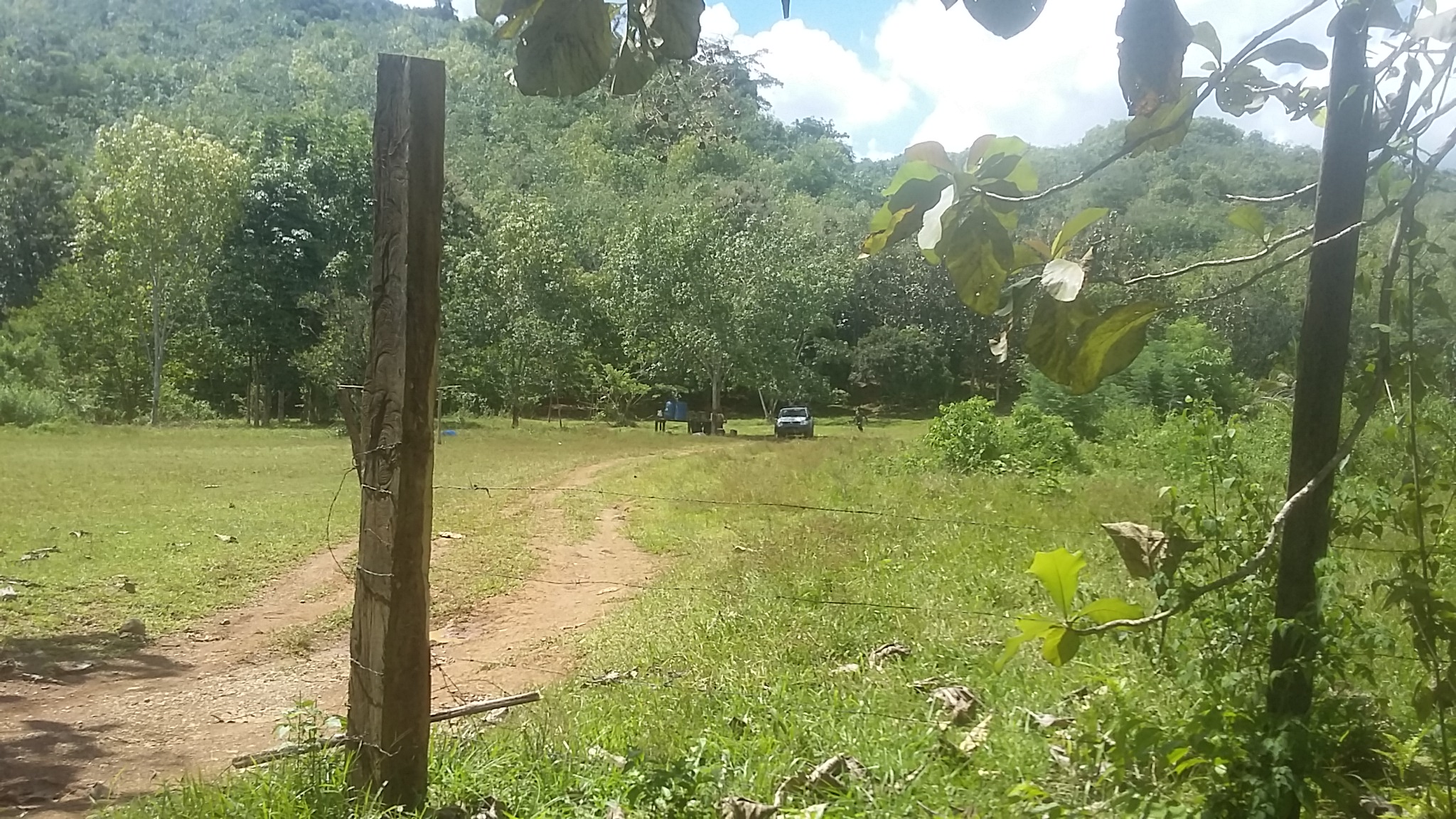 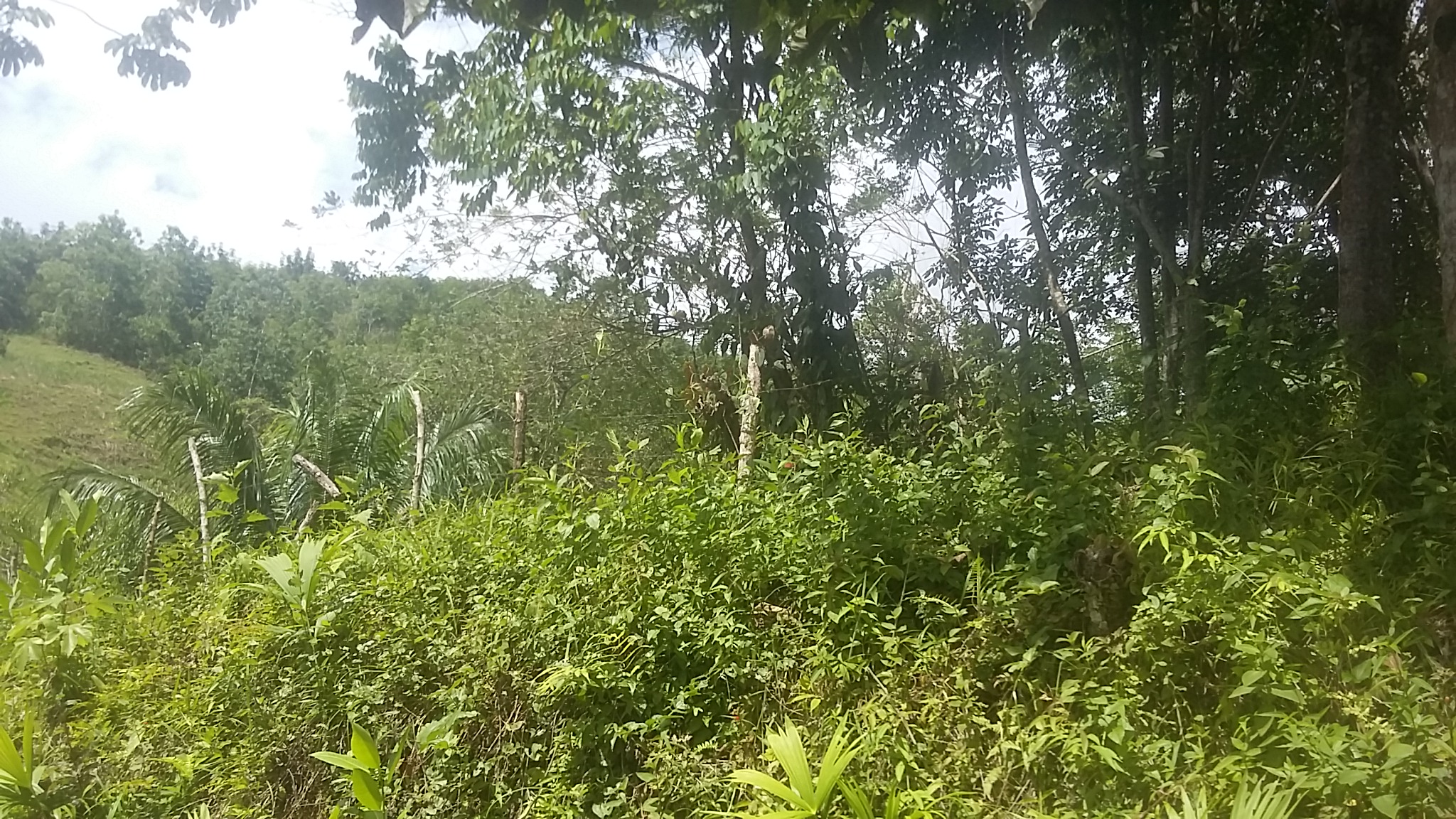 LINDERO SUR BORDEANDO LA TROCHACULTIVO DE CAUCHO CON 15 AÑOS DE PRODUCION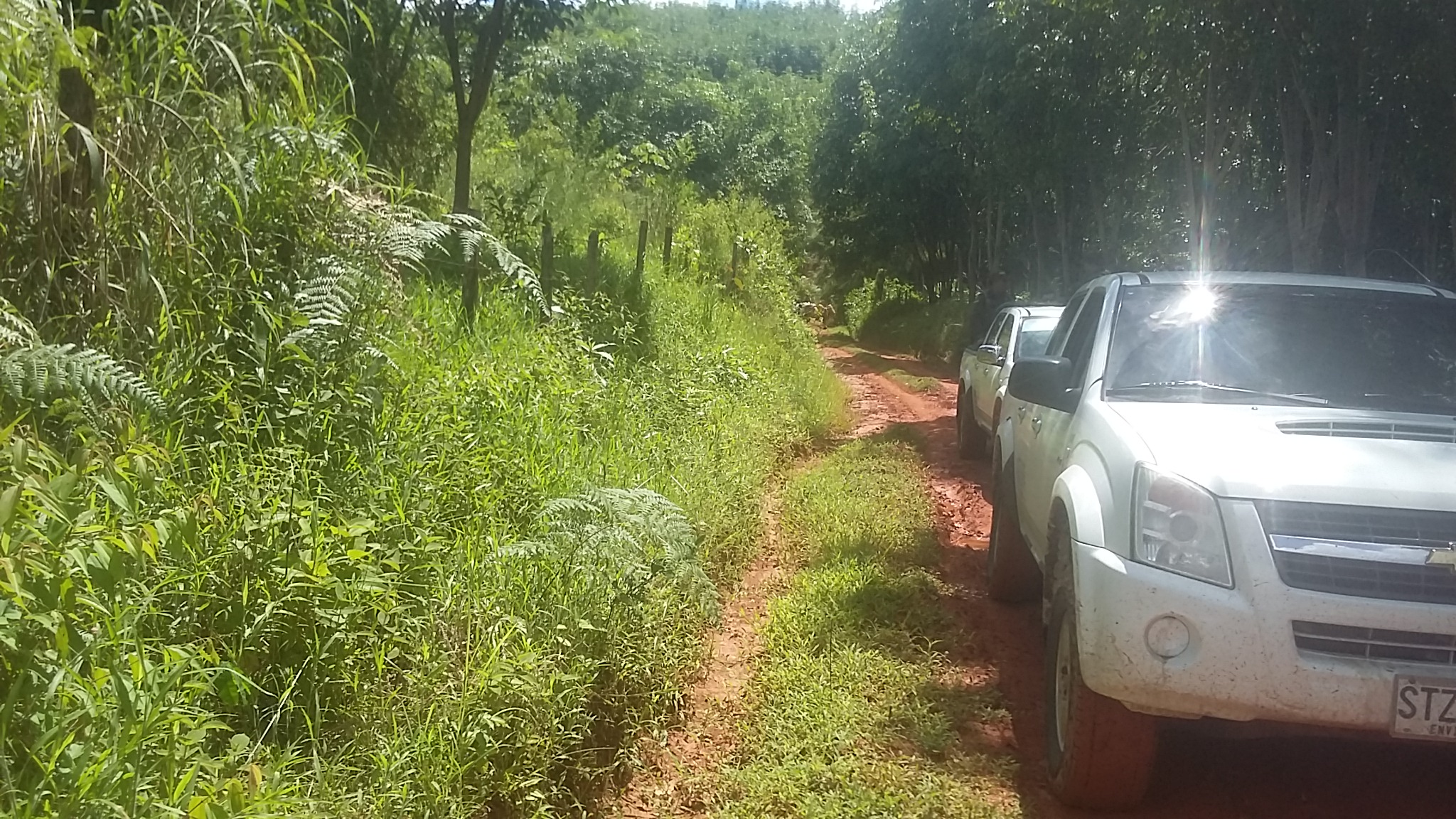 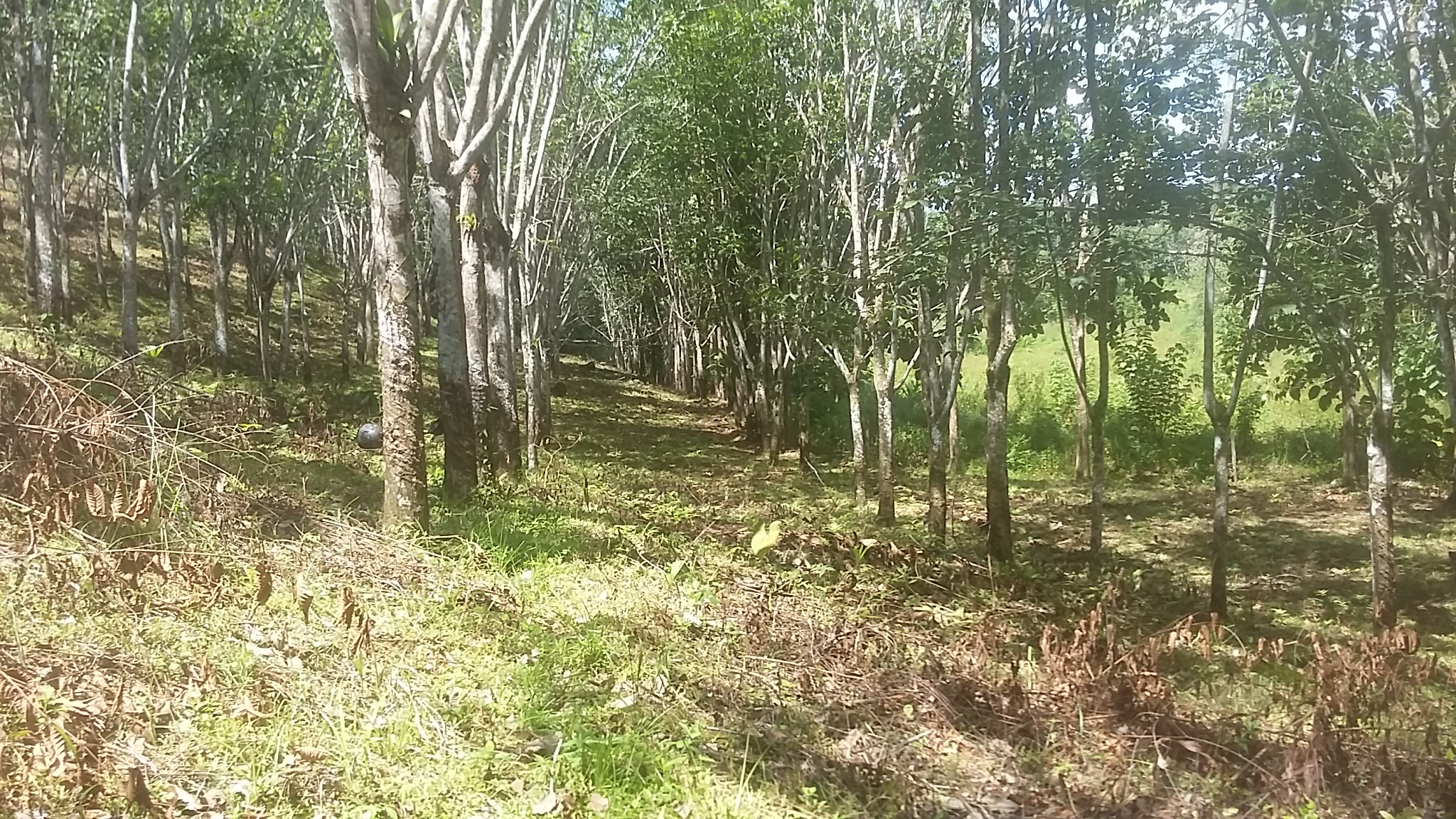 ABSCESO AL PREDIO EN MAL ESTADOTALA ILEGAL DE CAUCHO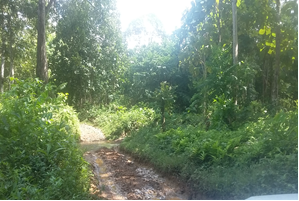 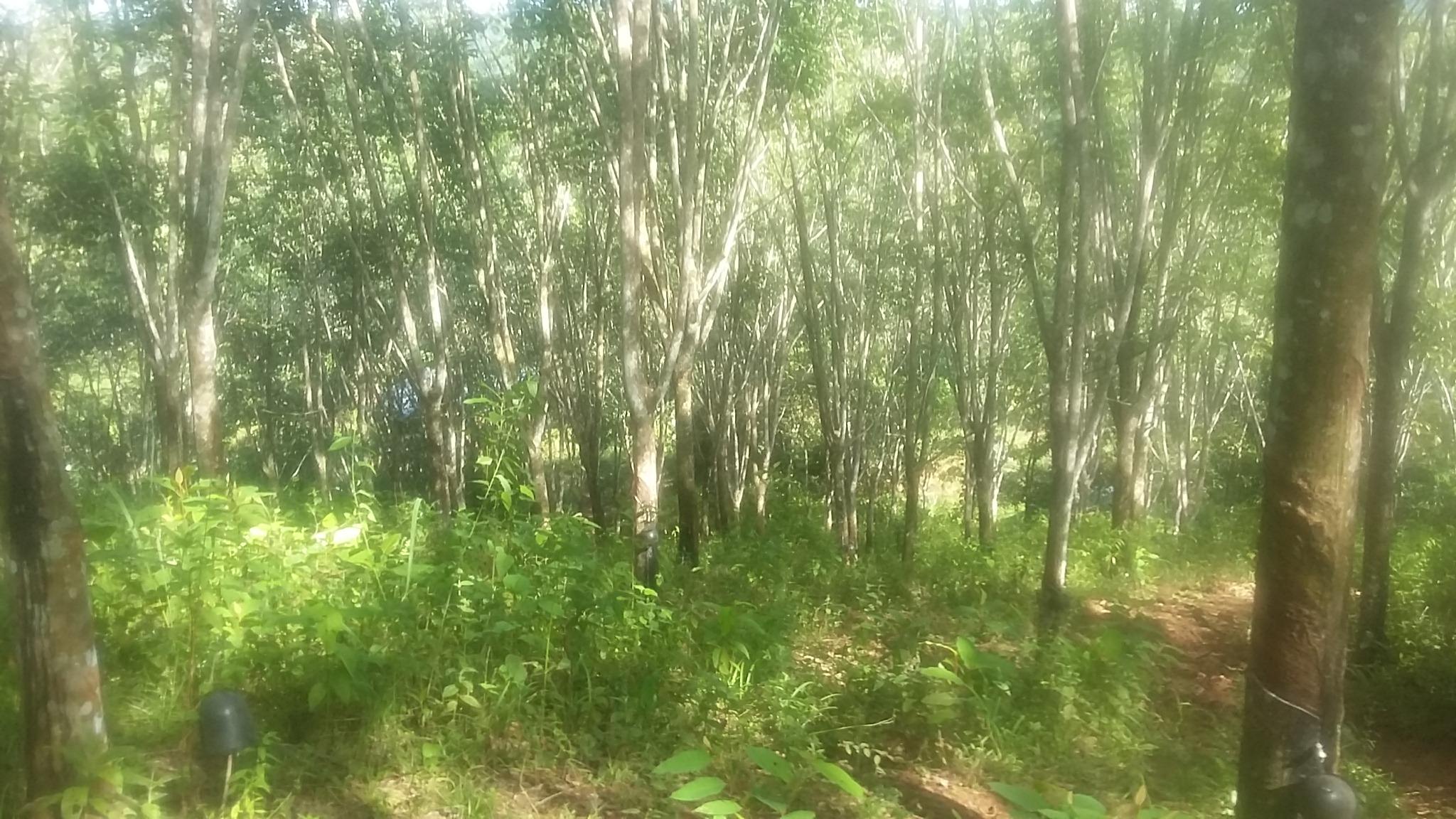 ACCION RESPONSABLEFECHA No. OFICIOReportar Minería IlegalNombre  xxxxx15 marzo 20192018000125412512Reportar OAJ (Ocupación no Autorizada)Nombre  xxxxx15 marzo 20192018000125412512ACCION EQUIPO RESPONSABLEFECHA Solicitar la condonación del impuestoAdministración15 marzo 2019Implementar el esquema de administración para el inmueble.Administración15 marzo 2019Efectuar estimación de rentaGestión Predial15 marzo 2019Seguimiento acciones jurídicas de los procesos en cursoAdministración 15 marzo 2019EQUIPO A NOTIFICARFINANCIERASICONTRATOSSIOAJSIGESTION PREDIALSIPROYECTOS PRODUCTIVOSSIABOGADO BLOQUE SUBVERSIVOSIGESTION DE LA INFORMACIONSIREPORTETipo de reporte:   Incidente               Accidente                             Seguridad                 TrabajoFecha en que realizo el reporte: Descripción del evento:  Es describir el suceso, la atención recibida; en esta descripción también se debe tener en cuenta: Hora, fecha, ubicación del incidente o accidente (debe ser especifico, escribir la dirección exacta, etc.). Nombre de la persona o personas que sufrieron el incidente o accidente, número de identificación los nombres de los otros miembros de la diligencia que estuvieron presentes. Describir el impacto del incidente o accidente en la diligencia y las acciones que se tomaron.Revisó Líder de Equipo Administración:Revisó Componente Jurídico:Revisó Líder de Equipo Gestión Predial:Revisó Equipo Coordinación: Respuesta a asignación No. Archivar en expediente (s): VersiónFechaDescripción de la modificaciónV101/11/2017Creación V225/07/2019Se incluye en el numeral 1 “Descripción General” los campos: UAF, Clase de bien y Sub clase de bien. Se incluye en el numeral 4 “Descripción Física” el campo: Capacidad agrologica.V328/07/2020Se ajusta nombre del formato. 